Управление по образованию Минского райисполкомаГосударственное учреждение дополнительного образования«Центр творчество детей и молодежи Минского района»УТВЕРЖДАЮДиректор ГУДО «Центр творчествадетей и молодежи Минского района»_______________О.А.Ковель«___»_____________2023  г.ПРОГРАММАОБЪЕДИНЕНИЯ ПО ИНТЕРЕСАМ«Маски»(базовый уровень изучения образовательной области «Театр»)Автор-составитель: ЧИСТИККристина Ивановна –педагог дополнительного образованияВозраст учащихся: 12-14 летСрок реализации программы: 1 годПо программе работают:Сеница  2023ПОЯСНИТЕЛЬНАЯ ЗАПИСКА“…театр-единственный учитель нравственности, поведения,возвышенных идеалов, который никогда не наскучит ученику. …театр – ценнейшее дополнение к любому воспитательному учреждению для детей, и без него не совершенна самая прекрасная школа”.	Очень важно, чтобы занятия театральным искусством активизировали у учащихся мышление и познавательный интерес, пробудили фантазию и воображение, любовь к родному слову, научили сочувствию и сопереживанию.	Программа творческого объединения по интересам «Маски»имеет художественно-эстетическое направление и призвана расширить творческий потенциал ребенка, обогатить словарный запас, сформировать нравственно - эстетические чувства.Учащийся не должен просто сидеть и послушно выполнять задания педагога. Радость творчества, активное взаимодействие с педагогом уводит ребенка с позиции пассивного усвоения знаний, умений и навыков на позицию творческой активности, инициативы и самостоятельности. Только это может развить творческое начало в каждом ребенке.Дополнительные занятия в атмосфере творчества, тесного общения с театральным искусством способствуют развитию не только творческих способностей, но формируют и развивают коммуникативную культуру личности каждого участника, его игровую культуру, формируют его систему ценностей в человеческом общении. Работа в группе укрепляет «чувство локтя», ребенок осознает свою значимость в общем деле, свою индивидуальность в исполняемой роли, воспитывает в себе чувство ответственности в выполнении каких-либо поручений, обязанностей.Неоценима и воспитательная роль театрализованной деятельности. Она учит доброте, чуткости, честности, смелости, формируют понятия добра и зла. Робкому ребёнку игра поможет стать более смелым и решительным, застенчивому — преодолеть неуверенность в себе. Театрализованные игры являются средством сохранения эмоционального здоровья ребенка. 	Ориентируясь на вышесказанное, можно отметить высокую степень значимости театральной деятельности для развития творческих способностей ребёнка и утверждать необходимость и целесообразность создания программы деятельности с детьми.Данная программа разработана на основе типовой программы по художественному профилю (образовательная область «Театр»), утверждённой Министерством образования Республики Беларусь от 06.09.2017 № 123.В соответствии с Кодексом Республики Беларусь об образовании (пункт 7 статья 233), Положением об учреждении дополнительного образования детей и молодежи, утвержденным Постановлением Министерства образования Республики Беларусь от 25 июля 2011 г. № 149 (пункт 30), во время каникул в учреждении дополнительного образования детей и молодежи могут создаваться объединения по интересам для проведения занятий с переменным составом учащихся по приложениям к образовательным программам.Цель программы -  развить личность ребенка, способного к творческому самовыражению, через овладение основами актерского мастерства, сценического движения и сценической речи.Задачи программы:Образовательные:-обучить эффективному общению и речевой выразительности;-обучать детей элементам художественно-образных выразительных средств (интонация, мимика, пантомимика);-обучить действовать, двигаться в различных предлагаемых обстоятельствах и нестандартных ситуациях;-обучить умению работать в коллективе.Развивающие: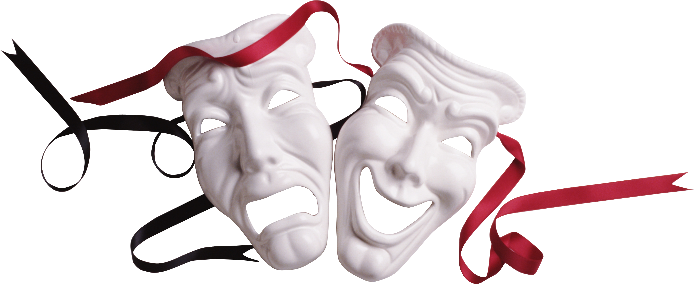 -развить внимание, фантазию, воображение через упражнения и тренинги;      -развить интерес к сценическому искусству.-развить личность ребёнка.Воспитательные:-воспитывать трудолюбие, доброжелательность, аккуратность, творческий подход к любой работе, уважение к коллективу, контактность в отношениях.ОРГАНИЗАЦИОННЫЕ УСЛОВИЯ РЕАЛИЗАЦИИ ПРОГРАММЫПрограмма рассчитана на детей – 12-14 лет.Общее количество часов в год – 216 часа.Периодичность проведения занятий - 3 раза в неделю. Продолжительность одного занятия – 2 часаНормы наполнения групп – 15 человек.Форма организации учебно-воспитательного процесса: групповая.Технические средства: Компьютер, диски с записью постановок, диски с музыкой (классической и современной), фотоаппарат, видеокамера для анализа выступлений.Санитарно-гигиенические требованияЗанятия проводятся в хорошо освещенном помещение соответствующем требованиям ТБ, пожарной безопасности и санитарным нормам. Кадровое обеспечение: педагог, работающий по данной программе имеет среднее-специальное образование по специализации “Актёрское искусство”. УЧЕБНО-ТЕМАТИЧЕСКИЙ ПЛАНСОДЕРЖАНИЕ ОБРАЗОВАТЕЛЬНОЙ ОБЛАСТИВводное занятиеЗнакомство в игровой форме с одним из видов искусства – театром и содержанием программы. Ознакомление с программой объединения по интересам, правилами поведения  в объединении, с инструкциями по охране труда. В конце занятия - игра «Театр – экспромт».Театральная культураБеседы о театре. Значение театра, его отличие от других видов искусств. Знакомятся с древнегреческим,современным, кукольным, музыкальным, цирковым театрами.Знакомятся с создателями спектакля: писатель,поэт, драматург, с известными режиссёрами и актёрами.Актёрское мастерствоВладение телом и голосом: соответствующая пластика, походка, движение; умение говорить громко, чётко, литературно правильно.   Систематические тренинги на психофизику актёра, на оценку происходящего, на действие партнёра и т.д. – раскрепощают ребят, разрабатывают их навыки и умения работать на зрителя и практически постепенно позволяют учащимся приобретать актёрские навыки.Сценическая речьАртикуляционная гимнастика. Устранение дикционных недостатков и тренинг правильной дикции. Дыхательные упражнения. Постановка речевого голоса. Речь в движении.  Коллективное сочинение сказок. Диалог и монолог. Работа над стихотворением и басней.  Раздел объединяет игры и упражнения, направленные на развитие дыхания и свободы речевого аппарата, правильной артикуляции, четкой дикции, логики и орфоэпии. Этюды	Этюд - необходимый элемент на занятиях по актерскому мастерству. Упражнения для развития актёрской техники, основанные на импровизации. Работа в неожиданных условиях, ситуациях, разных по содержанию, стилистике, задачам, сложности.Сценическое движение Знакомство с коммуникативными, ритмическими, музыкальными, пластическими играми и упражнениями. Развитие свободы и выразительности телодвижений.  «Пластичность» включает в себя комплексные ритмические, музыкальные, пластические игры и упражнения, призванные обеспечить развитие двигательных способностей ребенка, пластической выразительности телодвижений, снизить последствия учебной перегрузки. Формы – театрализованные упражнения перед зеркалом, конкурс «Пластические загадки». Театральная играИгры на знакомство. Массовые игры. Игры на развитие памяти, произвольного внимания, фантазия, воображения, наблюдательности. Импровизация игр-драматизаций. Сказкотерапия. Диагностика творческих способностей воспитанников.Основы сценического грима	Изучение наименований частей лица. Техника нанесения грима. Грим с дефектами на коже: рубцы, шрамы, ссадины, синяки. Грим веселого, доброго, злого и грустного лица. Грим сказочных персонажей. Возрастной грим.Фольклор Действенное знакомство с преданиями, традициями, обрядами, играми и праздниками белорусского народа: Рождество Христово, Калядки, Масленица, Купалье, расширяет неразрывную связь искусства с жизнью, с истоками русского народа. Знакомство с русскими народными жанрами: сказками, песнями, играми, пословицами, дразнилками, считалками. Формы – импровизация игр, хороводов, сказок. Театр кукол	Знакомство с основными типами кукол. История появления театра кукол. Изготовление мини-кукол. Мини-показ.Постановка спектакляРепетиционные занятия - работа над мини-спектаклем. 1 этап – Ознакомительный. Ознакомить детей с содержанием произведения (сказки). Выявить персонажей сказки и обсудить их характеры. Распределить роли персонажей между детьми 2 этап – Репетиционный.Работа над ролью. Ввести понятие «мизансцена», научить детей работать над мизансценами и запоминать их последовательность. Развивать навыки слаженной работы, учить соблюдать основные «законы сцены».3 этап – Завершающий. Научить детей соединять мизансцены спектакля воедино. Научить детей чувствовать ритм спектакля. Воспитывать дисциплину в процессе подготовки спектакля к демонстрации. Активизировать мыслительный и эмоциональный настрой детей 4 этап - Генеральная репетиция. Выверить временные характеристики спектакля, художественно его отредактировать. 5 этап -  Показ спектакля(сказки)или открытого занятия зрителям. 6 этап – Обсуждение спектакля. Итоговое занятия Подведение итогов. Конкурсно-игровая программа. МЕТОДИЧЕСКИЕ УСЛОВИЯ РЕАЛИЗАЦИИ ПРОГРАММЫТипы занятий: комбинированный; первичного ознакомления материала; усвоение новых знаний; применение полученных знаний на практике; закрепления, повторения; итоговое. Формы организации учебного занятия: занятия объединения по интересам; творческая мастерская; урок-игра, совместные просмотры и обсуждения спектаклей; творческие конкурсы; дни именинника. Формы работы с родителями:	Родительские собрания; консультации; беседы; открытые занятия; просмотр спектаклей.Результативность деятельности определяется от исходного уровня развития ребенка начальным, текущим, итоговым контролем педагога и самоконтролем обучающихся. Главное требование к проведению итоговых контрольных мероприятий заключается в том, чтобы дети хотели их выполнять. Для этого, во-первых, их не должно быть много, и, во-вторых, желательно, чтобы они носили игровой характер. Итог обучения - постановки инсценировок литературно-художественных произведений, отрывков из пьес, спектаклей, театрализованных представлений.Для подведения итогов реализации программы используются следующие формы:театральные постановки;игры; этюды;мини-показы;открытые занятия; конкурсы. Ожидаемые результатыУчащиеся должны знать:правила поведения зрителя в театре до, во время и после спектакля;виды и жанры театрального искусства (опера, балет, драма; комедия, трагедия; и т.д.);чётко произносить в разных темпах 2-3 стихотворения, 5 скороговорок;Учащиеся должны уметь:владеть комплексом артикуляционной гимнастики;действовать в предлагаемых обстоятельствах.произносить скороговорку и стихотворный текст в движении и разных позах;произносить одну и ту же фразу или скороговорку с разными интонациями;читать наизусть стихотворный текст, правильно произнося слова и расставляя логические ударения;строить диалог с партнером на заданную тему;А также избавиться от излишней стеснительности, боязни общества, комплекса "взгляда со стороны", приобрести общительность, открытость, бережное отношение к окружающему миру, ответственность перед коллективом. Литература и информационные ресурсы1. Закон Республики Беларусь «О правах ребенка» / Национальный реестр правовых актов Республики Беларусь. 09.11.2000 № 103. 2. Кодекс Республики Беларусь об образовании: с изменениями и дополнениями по состоянию на 12 марта 2012 г. – Минск : Национальный центр правовой информации Республики Беларусь, 2012 – 400 с.3. Концепция непрерывного воспитания детей и учащейся молодежи / Постановление Министерства образования Республики Беларусь. 15.07.2015 № 82.4. Положение об учреждении дополнительного образования детей и молодежи / Постановление Министерства образования Республики Беларусь. 25.07.2011 № 149.5. Постановление Совета Министров Республики Беларусь «Об утверждении специфических санитарно-эпидемиологических требований». 07.08. 2019 № 525.6. Программа непрерывного воспитания детей и учащейся молодежи в Республике Беларусь на 2016–2020 годы: постановление Министерства образования Республики Беларусь  22.02.2016 № 9 // Сборник нормативных документов Министерства образования Республики Беларусь. – 2016. – № 13.7. Типовая программа дополнительного образования детей и молодежи художественного профиля / Постановление Министерства образования Республики Беларусь. 06.09.2017г. № 123.8. Правила проведения аттестации учащихся при освоении содержания образовательной программы дополнительного образования детей и молодежи/ Постановление Министерства образования Республики Беларусь. 11.12.2020г. № 301.Литература для педагогаБелинская, Е.В. Сказочные тренинги для дошкольников и младших школьников. – СПб.: Речь, 2006. – 125 с. Богданов, Г.Ф. Работа над музыкально-танцевальной формой хореографического произведения: Учебно-методическое пособие. Вып. 1. - М.: ВЦХТ (“Я вхожу в мир искусств”), 2008. - 168с. Бодраченко, И.В. Театрализованные музыкальные представления для детей дошкольного возраста. М.: Издательство «Айрис-Пресс». 144 с.Буяльский, Б.А. Искусство выразительного чтения. М.: Просвещение, 1986. — 176 с.Вечканова, И.Г. Театрализованные игры в абилитации дошкольников: Учебно-методическое пособие. – СПб.: КАРО, 2006. – 194 с. Губанова, Н.Ф. Театрализованная деятельность дошкольников. М.: 2007. – 215 с.СОГЛАСОВАНОНачальник управления по образованиюМинского райисполкома__________________Л.К.Лукша«___»_____________2023 г.Рекомендовано _______________________________«____» ______________2023 г.Протокол №__________№ п/пТемаколичествоколичествоколичествоколичество№ п/пТемавсеготеориятеорияпрактикаВводное занятие2221.Театральная культура. История театра.2222.Актёрское мастерство.3244283.Сценическая речь.3222304.Этюды.2622245.Сценическое движение.2044166.Театральная игра.10107.Основы сценического грима.82248.Фольклор.62249.Театр кукол.4410.Постановка спектакля.728864Итоговое занятие.22Итого21621630186